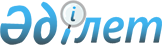 Об утверждении бюджета Уалихановского района Северо-Казахстанской области на 2024-2026 годыРешение Уалихановского районного маслихата Северо-Казахстанской области от 26 декабря 2023 года № 4-12 с
      Сноска. Вводится в действие с 01.01.2024 в соответствии с пунктом 16 настоящего решения.
      В соответствии со статьей 75 Бюджетного кодекса Республики Казахстан, статьей 6 Закона Республики Казахстан "О местном государственном управлении и самоуправлении в Республике Казахстан", Уалихановский районный маслихат РЕШИЛ:
      1. Утвердить бюджет Уалихановского района Северо-Казахстанской области на 2024-2026 годы согласно приложениям 1, 2 и 3 к настоящему решению соответственно, в том числе на 2024 год в следующих объемах:
      1) доходы — 4 468 628 тысяч тенге:
      налоговые поступления — 766 217 тысяч тенге; 
      неналоговые поступления — 27 822 тысяч тенге; 
      поступления от продажи основного капитала — 6 860 тысяч тенге; поступления трансфертов — 3 667 729 тысяч тенге;
      2) затраты — 4 468 628 тысяч тенге;
      3) чистое бюджетное кредитование — 46 504 тысяч тенге:
      бюджетные кредиты – 79 378 тысяч тенге;
      погашение бюджетных кредитов – 32 874 тысяч тенге;
      4) сальдо по операциям с финансовыми активами — 0 тенге:
      приобретение финансовых активов – 0 тенге;
      поступления от продажи финансовых активов государства – 0 тенге;
      5) дефицит (профицит) бюджета — -46 504 тысяч тенге;
      6) финансирование дефицита (использование профицита) бюджета –
      46 504 тысяч тенге:
      поступление займов – 79 378 тысяч тенге;
      погашение займов – 32 874 тысяч тенге;
      используемые остатки бюджетных средств – 0 тенге.
      2. Установить, что доходы бюджета района на 2024 год формируются в соответствии с Бюджетным кодексом Республики Казахстан за счет следующих налоговых поступлений:
      1) корпоративный подоходный налог по нормативам распределения доходов, установленным областным маслихатом в размере не менее пятидесяти процентов от поступивших налоговых отчислений, за исключением поступлений от субъектов крупного предпринимательства по перечню, утверждаемому центральным уполномоченным органом по государственному планированию совместно с центральным уполномоченным органом по исполнению бюджета, и поступлений от организаций нефтяного сектора;
      2) индивидуальный подоходный налог по нормативам распределения доходов, установленным областным маслихатом, за исключением индивидуального подоходного налога по доходам, подлежащими обложению самостоятельно физическими лицами, у которых на территории города районного значения, села, поселка расположено заявленное при постановке на регистрационный учет в органе государственных доходов: место нахождения – для индивидуального предпринимателя, частного нотариуса, частного судебного исполнителя, адвоката, профессионального медиатора; место жительства – для остальных физических лиц; 
      3) индивидуальный подоходный налог с физических лиц, уплативших единый совокупный платеж в соответствии с законами Республики Казахстан, по нормативам распределения доходов, установленным областным маслихатом;
      4) социальный налог по нормативам распределения доходов, установленным областным маслихатом; 
      5) налог на имущество физических и юридических лиц, индивидуальных предпринимателей, за исключением налога на имущество физических лиц по объектам обложения данным налогом, находящимся на территории города районного значения, села, поселка, сельского округа;
      6) земельный налог, за исключением земельного налога на земли населенных пунктов с физических и юридических лиц на земельные участки, находящиеся на территории города районного значения, села, поселка; 
      7) налог на транспортные средства, за исключением налога на транспортные средства: 
      с физических лиц, место жительства которых находится на территории города районного значения, села, поселка;
       с юридических лиц, место нахождения которых, указываемое в их учредительных документах, располагается на территории города районного значения, села, поселка; 
      8) фиксированный налог; 
      9) акцизы на:
       все виды спирта, произведенные на территории Республики Казахстан;
       алкогольную продукцию, произведенную на территории Республики Казахстан;
      пиво с объемным содержанием этилового спирта не более 0,5 процента, произведенное на территории Республики Казахстан;
      табачные изделия, произведенные на территории Республики Казахстан;
      легковые автомобили (кроме автомобилей с ручным управлением или адаптером ручного управления, специально предназначенных для лиц с инвалидностью), произведенные на территории Республики Казахстан;
      бензин (за исключением авиационного) и дизельное топливо;
      10) плата за пользование земельными участками, за исключением земельных участков, находящихся на территории города районного значения, села, поселка; 
      11) лицензионный сбор за право занятия отдельными видами деятельности; 
      12) плата за пользование лицензиями на занятие отдельными видами деятельности; 
      13) сбор за государственную регистрацию юридических лиц и учетную регистрацию филиалов и представительств, а также их перерегистрацию, за исключением юридических лиц, являющихся коммерческими организациями, их филиалов и представительств; 
      14) сбор за государственную регистрацию транспортных средств, а также их перерегистрацию; 
      15) сбор за государственную регистрацию залога движимого имущества и ипотеки судна или строящегося судна;
      16) плата за размещение наружной (визуальной) рекламы на открытом пространстве за пределами помещений в городе областного значения, в полосе отвода автомобильных дорог общего пользования, проходящих через территорию города областного значения; 
      17) государственная пошлина, кроме консульского сбора и государственных пошлин, зачисляемых в республиканский бюджет.
      3. Установить, что доходы бюджета района формируются за счет следующих неналоговых поступлений: 
      1) доходы от коммунальной собственности: 
      поступления части чистого дохода коммунальных государственных предприятий, созданных по решению акимата района; 
      дивиденды на государственные пакеты акций, находящиеся в коммунальной собственности района;
      доходы на доли участия в юридических лицах, находящиеся в коммунальной собственности района;
      доходы от аренды имущества коммунальной собственности района, за исключением доходов от аренды имущества коммунальной собственности района, находящегося в управлении акимов города районного значения, села, поселка, сельского округа;
      вознаграждения по кредитам, выданным из районного бюджета;
       другие доходы от коммунальной собственности района; 
      2) поступления от реализации товаров (работ, услуг) государственными учреждениями, финансируемыми из районного бюджета;
      3) поступления денег от проведения государственных закупок, организуемых государственными учреждениями, финансируемыми из районного бюджета;
      4) штрафы, налагаемые государственными учреждениями, финансируемыми из районного бюджета, за исключением штрафов, налагаемых акимами городов районного значения, сел, поселков, сельских округов;
      5) отчисления недропользователей на социально-экономическое развитие региона и развитие его инфраструктуры по нормативам распределения доходов, установленным областным маслихатом;
      6) другие неналоговые поступления в районный бюджет.
      4. Установить, что доходы бюджета района формируются за счет поступлений от продажи основного капитала: 
      1) деньги от продажи государственного имущества, закрепленного за государственными учреждениями, финансируемыми из районного бюджета;
      2) поступления от продажи земельных участков, за исключением поступлений от продажи земельных участков сельскохозяйственного назначения или находящихся на территории города районного значения, села, поселка; 
      3) плата за продажу права аренды земельных участков, за исключением земельных участков, находящихся на территории города районного значения, села, поселка.
      5. Установить, что поступлениями трансфертов в районный бюджет являются трансферты из областного бюджета и бюджетов сельских округов.
      6. Установить, что в районный бюджет зачисляются поступления от погашения выданных из районного бюджета кредитов, продажи финансовых активов государства, находящихся в коммунальной собственности района, займов местного исполнительного органа района.
      7. Предусмотреть бюджетные субвенции, передаваемые из областного бюджета в бюджет района в сумме 1 909 127 тысяч тенге.
      8. Утвердить резерв местного исполнительного органа района на 2024 год в сумме 17 309 тысяч тенге.
      9. Предусмотреть бюджетные субвенции, передаваемые из районного бюджета в бюджеты сельских округов, согласно приложению 4.
      10. Установить, что в расходах районного бюджета на 2024 год по бюджетной программе 451.007. "Социальная помощь отдельным категориям нуждающихся граждан по решениям местных представительных органов" предусмотрены социальные выплаты отдельным категориям нуждающихся граждан, согласно приложению 5.
      11. Учесть в районном бюджете на 2024 год бюджетные кредиты из республиканского бюджета на реализацию мер социальной поддержки специалистов.
      12. Учесть в районном бюджете на 2024 год поступление целевого трансферта из Национального фонда Республики Казахстан, на развитие системы водоснабжения и водоотведения в сельских населенных пунктах в рамках Национального проекта "Сильные регионы - драйвер развития страны.
      Распределение указанного целевого трансферта из Национального фонда Республики Казахстан определяется постановлением акимата Уалихановского района Северо-Казахстанской области "О реализации решения Уалихановского районного маслихата "Об утверждении бюджета Уалихановского района Северо-Казахстанской области на 2024-2026 годы".
      13. Учесть в районном бюджете на 2024 год поступление целевых трансфертов из республиканского бюджета, в том числе: 
      1) на развитие социальной и инженерной инфраструктуры в сельских населенных пунктах в рамках проекта "Ауыл – Ел бесігі";
      2) на увеличение норм обеспечения лиц с инвалидностью обязательными гигиеническими средствами;
      3) на санаторно-курортное лечение;
      4) на приобретение жилья коммунального жилищного фонда для социально уязвимых слоев населения;
      5) на повышение заработной платы отдельных категорий гражданских служащих, работников организаций, содержащихся за счет средств государственного бюджета, работников казенных предприятий. 
      Распределение указанных целевых трансфертов из республиканского бюджета определяется постановлением акимата Уалихановского района Северо-Казахстанской области "О реализации решения Уалихановского районного маслихата "Об утверждении бюджета Уалихановского района Северо-Казахстанской области на 2024-2026 годы".
      14. Учесть в районном бюджете на 2024 год поступление целевых текущих трансфертов из областного бюджета, в том числе: 
      1) на санаторно-курортное лечение;
      2) на протезно-ортопедические средства;
      3) на сурдотехнические средства;
      4) на тифлотехнические средства;
      5) на специальные средства передвижения (кресло-коляски);
      6) на средний ремонт автомобильной дороги районного значения KTUL-336 "Ундурус – Жумысшы – Мырзагул";
      7) на средний ремонт автомобильной дороги районного значения KTUL-100 "Коктерек – Тоспа – Жаскайрат – Кайрат";
      8) на содержание дорог районного значения;
      9) на реализацию мероприятий по социальной и инженерной инфраструктуре в сельских населенных пунктах в рамках проекта "Ауыл – Ел бесігі";
      10) на капитальный ремонт здания централизованной библиотечной системы;
      11) на поэтапную разработку и корректировку схем развития и застройки сельских населенных пунктов;
      12) на приобретение контейнера металлического, отапливаемого;
      13) на приобретение контейнера металлического, отапливаемого, на колесах. 
      Распределение указанных целевых трансфертов из областного бюджета определяется постановлением акимата Уалихановского района Северо-Казахстанской области "О реализации решения Уалихановского районного маслихата "Об утверждении бюджета Уалихановского района Северо-Казахстанской области на 2024-2026 годы".
      15. Предусмотреть в районном бюджете на 2024 год целевые текущие трансферты в бюджеты сельских округов.
      Распределение указанных целевых трансфертов из районного бюджета определяется постановлением акимата Уалихановского района Северо-Казахстанской области "О реализации решения Уалихановского районного маслихата "Об утверждении бюджета Уалихановского района Северо-Казахстанской области на 2024-2026 годы".
      16. Настоящее решение вводится в действие с 1 января 2024 года. Бюджет Уалихановского района Северо-Казахстанской области на 2024 год Бюджет Уалихановского района Северо-Казахстанской области на 2025 год Бюджет Уалихановского района Северо-Казахстанской области на 2026 год Распределение бюджетных субвенций, передаваемых из районного бюджета в бюджеты сельских округов на 2024 год Социальные выплаты отдельным категориям нуждающихся граждан по бюджетной программе 451.007 "Социальная помощь отдельным категориям нуждающихся граждан по решениям местных представительных органов" на 2024 год
					© 2012. РГП на ПХВ «Институт законодательства и правовой информации Республики Казахстан» Министерства юстиции Республики Казахстан
				
      Председатель Уалихановского районного маслихата 

М. Абдулов
Приложение 1 к решениюУалихановского районного маслихатаот 26 декабря 2023 года № 4-12 с
Категория 
Категория 
Категория 
Наименование
Сумма, тысяч тенге
Класс 
Класс 
Наименование
Сумма, тысяч тенге
Подкласс
Наименование
Сумма, тысяч тенге
1
1
1
2
3
1) Доходы
4 468 628
1
Налоговые поступления
766 217
01
Подоходный налог
11 785
1
Корпоративный подоходный налог
4 035
2
Индивидуальный подоходный налог
7 750
03
Социальный налог
482 670
1
Социальный налог
482 670
04
Налоги на собственность
139 312
1
Налоги на имущество
120 931
3
Земельный налог
2 978
4
Налог на транспортные средства
15 403
05
Внутренние налоги на товары, работы и услуги
119 894
2
Акцизы
1 973
3
Поступления за использование природных и других ресурсов
113 071
4
Сборы за ведение предпринимательской и профессиональной деятельности
4 850
08
Обязательные платежи, взимаемые за совершение юридически значимых действий и (или) выдачу документов уполномоченными на то государственными органами или должностными лицами
12 556
1
Государственная пошлина
12 556
2
Неналоговые поступления
27 822
01
Доходы от государственной собственности
21 822
5
Доходы от аренды имущества, находящегося в государственной собственности
14 400
7
Вознаграждения по кредитам, выданным из государственного бюджета
7 022
9
Прочие доходы от государственной собственности
400
06
Прочие неналоговые поступления
6 000
1
Прочие неналоговые поступления
6 000
3
Поступления от продажи основного капитала
6 860
01
Продажа государственного имущества, закрепленного за государственными учреждениями
5 700
1
Продажа государственного имущества, закрепленного за государственными учреждениями
5 700
03
Продажа земли и нематериальных активов
1 160
1
Продажа земли
1 160
4
Поступления трансфертов
3 667 729
02
Трансферты из вышестоящих органов государственного управления
3 667 729
2
Трансферты из областного бюджета
3 667 729
Функциональная группа
Функциональная группа
Функциональная группа
Наименование
Сумма, тысяч тенге
Администратор бюджетных программ
Администратор бюджетных программ
Наименование
Сумма, тысяч тенге
Программа
Наименование
Сумма, тысяч тенге
1
1
1
2
3
2) Затраты
4 468 628
01
Государственные услуги общего характера
961 698
112
Аппарат маслихата района (города областного значения)
61 516
001
Услуги по обеспечению деятельности маслихата района (города областного значения)
42 516
003
Капитальные расходы государственного органа
19 000 
122
Аппарат акима района (города областного значения)
246 094
001
Услуги по обеспечению деятельности акима района (города областного значения)
201 097
003
Капитальные расходы государственного органа
44 997
459
Отдел экономики и финансов района (города областного значения)
1 125
003
Проведение оценки имущества в целях налогообложения
675
010
Приватизация, управление коммунальным имуществом, постприватизационная деятельность и регулирование споров, связанных с этим
450
459
Отдел экономики и финансов района (города областного значения)
224 423
001
Услуги по реализации государственной политики в области формирования и развития экономической политики, государственного планирования, исполнения бюджета и управления коммунальной собственностью района (города областного значения)
71 317
113
Целевые текущие трансферты нижестоящим бюджетам
153 106
475
Отдел предпринимательства, сельского хозяйства и ветеринарии района (города областного значения)
50 740
001
Услуги по реализации государственной политики на местном уровне в области развития предпринимательства, сельского хозяйства и ветеринарии
50 740
495
Отдел архитектуры, строительства, жилищно-коммунального хозяйства, пассажирского транспорта и автомобильных дорог района (города областного значения)
377 800
001
Услуги по реализации государственной политики на местном уровне в области архитектуры, строительства, жилищно-коммунального хозяйства, пассажирского транспорта и автомобильных дорог
62 346
003
Капитальные расходы государственного органа
18 480
113
Целевые текущие трансферты нижестоящим бюджетам
296 974
02
Оборона
27 499
122
Аппарат акима района (города областного значения)
10 527
005
Мероприятия в рамках исполнения всеобщей воинской обязанности
10 527
122
Аппарат акима района (города областного значения)
16 972
006
Предупреждение и ликвидация чрезвычайных ситуаций масштаба района (города областного значения)
1 985
007
Мероприятия по профилактике и тушению степных пожаров районного (городского) масштаба, а также пожаров в населенных пунктах, в которых не созданы органы государственной противопожарной службы
14 987
03
Общественный порядок, безопасность, правовая, судебная, уголовно-исполнительная деятельность
4 000
495
Отдел архитектуры, строительства, жилищно-коммунального хозяйства, пассажирского транспорта и автомобильных дорог района (города областного значения)
4 000
019
Обеспечение безопасности дорожного движения в населенных пунктах
4 000
06
Социальная помощь и социальное обеспечение
299 960
451
Отдел занятости и социальных программ района (города областного значения)
37 034
005
Государственная адресная социальная помощь
37 034
451
Отдел занятости и социальных программ района (города областного значения)
195 727
004
Оказание социальной помощи на приобретение топлива специалистам здравоохранения, образования, социального обеспечения, культуры, спорта и ветеринарии в сельской местности в соответствии с законодательством Республики Казахстан
9 198
007
Социальная помощь отдельным категориям нуждающихся граждан по решениям местных представительных органов
45 438
010
Материальное обеспечение детей с инвалидностью, воспитывающихся и обучающихся на дому
1 065
014
Оказание социальной помощи нуждающимся гражданам на дому
74 631
017
Обеспечение нуждающихся лиц с инвалидностью протезно-ортопедическими, сурдотехническими и тифлотехническими средствами, специальными средствами передвижения, обязательными гигиеническими средствами, а также предоставление услуг санаторно-курортного лечения, специалиста жестового языка, индивидуальных помощников в соответствии с индивидуальной программой реабилитации лица с инвалидностью
65 395
451
Отдел занятости и социальных программ района (города областного значения)
67 199
001
Услуги по реализации государственной политики на местном уровне в области обеспечения занятости и реализации социальных программ для населения
66 222
011
Оплата услуг по зачислению, выплате и доставке пособий и других социальных выплат
977
07
Жилищно-коммунальное хозяйство
444 689
495
Отдел архитектуры, строительства, жилищно-коммунального хозяйства, пассажирского транспорта и автомобильных дорог района (города областного значения)
39 012
007
Проектирование и (или) строительство, реконструкция жилья коммунального жилищного фонда
5 000
008
Организация сохранения государственного жилищного фонда
20 000
098
Приобретение жилья коммунального жилищного фонда
14 012
495
Отдел архитектуры, строительства, жилищно-коммунального хозяйства, пассажирского транспорта и автомобильных дорог района (города областного значения)
399 677
013
Развитие коммунального хозяйства
8 000
016
Функционирование системы водоснабжения и водоотведения
9 132
058
Развитие системы водоснабжения и водоотведения в сельских населенных пунктах
382 545
495
Отдел архитектуры, строительства, жилищно-коммунального хозяйства, пассажирского транспорта и автомобильных дорог района (города областного значения)
6 000
031
Обеспечение санитарии населенных пунктов
6 000
08
Культура, спорт, туризм и информационное пространство
499 100
478
Отдел внутренней политики, культуры и развития языков района (города областного значения)
72 652
009
Поддержка культурно-досуговой работы
72 652
495
Отдел архитектуры, строительства, жилищно-коммунального хозяйства, пассажирского транспорта и автомобильных дорог района (города областного значения)
12 500
036
Развитие объектов культуры
12 500
465
Отдел физической культуры и спорта района (города областного значения)
53 154
001
Услуги по реализации государственной политики на местном уровне в сфере физической культуры и спорта
24 908
006
Проведение спортивных соревнований на районном (города областного значения) уровне
10 620
007
Подготовка и участие членов сборных команд района (города областного значения) по различным видам спорта на областных спортивных соревнованиях
17 626
495
Отдел архитектуры, строительства, жилищно-коммунального хозяйства, пассажирского транспорта и автомобильных дорог района (города областного значения)
2 500
021
Развитие объектов спорта
2 500
478
Отдел внутренней политики, культуры и развития языков района (города областного значения)
125 970
005
Услуги по проведению государственной информационной политики
20 155
007
Функционирование районных (городских) библиотек
105 069
008
Развитие государственного языка и других языков народа Казахстана
746
478
Отдел внутренней политики, культуры и развития языков района (города областного значения)
232 324
001
Услуги по реализации государственной политики на местном уровне в области информации, укрепления государственности и формирования социального оптимизма граждан, развития языков и культуры
40 018
004
Реализация мероприятий в сфере 
молодежной политики
23 306
032
Капитальные расходы подведомственных государственных учреждений и организаций
169 000
10
Сельское, водное, лесное, рыбное хозяйство, особо охраняемые природные территории, охрана окружающей среды и животного мира, земельные отношения
50 985
463
Отдел земельных отношений района (города областного значения)
23 665
001
Услуги по реализации государственной политики в области регулирования земельных отношений на территории района (города областного значения)
23 665
459
Отдел экономики и финансов района (города областного значения)
27 320
099
Реализация мер по оказанию социальной поддержки специалистов
27 320
11
Промышленность, архитектурная, градостроительная и строительная деятельность
9 974
495
Отдел архитектуры, строительства, жилищно-коммунального хозяйства, пассажирского транспорта и автомобильных дорог района (города областного значения)
9 974 
005
Разработка схем градостроительного развития территории района и генеральных планов населенных пунктов
9 974
12
Транспорт и коммуникации
500 020
495
Отдел архитектуры, строительства, жилищно-коммунального хозяйства, пассажирского транспорта и автомобильных дорог района (города областного значения)
485 620
023
Обеспечение функционирования автомобильных дорог
59 910
045
Капитальный и средний ремонт автомобильных дорог районного значения и улиц населенных пунктов
425 710
495
Отдел архитектуры, строительства, жилищно-коммунального хозяйства, пассажирского транспорта и автомобильных дорог района (города областного значения)
14 400
039
Субсидирование пассажирских перевозок по социально значимым городским (сельским), пригородным и внутрирайонным сообщениям
14 400
13
Прочие
426 348
459
Отдел экономики и финансов района (города областного значения)
17 309
012
Резерв местного исполнительного органа района (города областного значения)
17 309
495
Отдел архитектуры, строительства, жилищно-коммунального хозяйства, пассажирского транспорта и автомобильных дорог района (города областного значения)
409 039
079
Развитие социальной и инженерной инфраструктуры в сельских населенных пунктах в рамках проекта "Ауыл-Ел бесігі"
409 039
14
Обслуживание долга
7 022
459
Отдел экономики и финансов района (города областного значения)
7 022
021
Обслуживание долга местных исполнительных органов по выплате вознаграждений и иных платежей по займам из областного бюджета
7 022
15
Трансферты
1 237 333
459
Отдел экономики и финансов района (города областного значения)
1 237 333
024
Целевые текущие трансферты из нижестоящего бюджета на компенсацию потерь вышестоящего бюджета в связи с изменением законодательства
744 641
038
Субвенции
492 692
3) Чистое бюджетное кредитование
46 504
Бюджетные кредиты
79 378
10
Сельское, водное, лесное, рыбное хозяйство, особо охраняемые природные территории, охрана окружающей среды и животного мира, земельные отношения
79 378
459
Отдел экономики и финансов района (города областного значения)
79 378
018
Бюджетные кредиты для реализации мер социальной поддержки специалистов
79 378
Категория 
Категория 
Категория 
Наименование
Сумма, тысяч тенге
Класс 
Класс 
Наименование
Сумма, тысяч тенге
Подкласс
Наименование
Сумма, тысяч тенге
5
Погашение бюджетных кредитов
32 874
01
Погашение бюджетных кредитов
32 874
1
Погашение бюджетных кредитов, выданных из государственного бюджета
32 874
4) Сальдо по операциям с финансовыми активами
0
Приобретение финансовых активов
0
Поступления от продажи финансовых активов государства
0
5) Дефицит (профицит) бюджета
-46 504
6) Финансирование дефицита (использование профицита) бюджета
46 504
7
Поступление займов
79 378
01
Внутренние государственные займы
79 378
2
Договоры займа
79 378
Функциональная группа
Функциональная группа
Функциональная группа
Наименование
Сумма, тысяч тенге
Администратор бюджетных программ
Администратор бюджетных программ
Наименование
Сумма, тысяч тенге
Программа
Наименование
Сумма, тысяч тенге
16
Погашение займов
32 874
459
Отдел экономики и финансов района (города областного значения)
32 874
005
Погашение долга местного исполнительного органа перед вышестоящим бюджетом
32 874
Категория 
Категория 
Категория 
Наименование
Сумма, тысяч тенге
Класс 
Класс 
Наименование
Сумма, тысяч тенге
Подкласс
Наименование
Сумма, тысяч тенге
8
Используемые остатки бюджетных
Средств
0
01
Остатки бюджетных средств
0
1
Свободные остатки бюджетных средств
0Приложение 2 к решениюУалихановского районного маслихатаот 26 декабря 2023 года № 4-12 с
Категория 
Категория 
Категория 
Наименование
Сумма, тысяч тенге
Класс 
Класс 
Наименование
Сумма, тысяч тенге
Подкласс
Наименование
Сумма, тысяч тенге
1
1
1
2
3
1) Доходы
2 470 042
1
Налоговые поступления
885 784
01
Подоходный налог
21 785
1
Корпоративный подоходный налог
4 035
2
Индивидуальный подоходный налог
17 750
03
Социальный налог
542 237
1
Социальный налог
542 237
04
Налоги на собственность
139 312
1
Налоги на имущество
120 931
3
Земельный налог
2 978
4
Налог на транспортные средства
15 403
05
Внутренние налоги на товары, работы и услуги
169 894
2
Акцизы
1 973
3
Поступления за использование природных и других ресурсов
163 071
4
Сборы за ведение предпринимательской и профессиональной деятельности
4 850
08
Обязательные платежи, взимаемые за совершение юридически значимых действий и (или) выдачу документов уполномоченными на то государственными органами или должностными лицами
12 556
1
Государственная пошлина
12 556
2
Неналоговые поступления
20 832
01
Доходы от государственной собственности
14 832
5
Доходы от аренды имущества, находящегося в государственной собственности
14 400
7
Вознаграждения по кредитам, выданным из государственного бюджета
32
9
Прочие доходы от государственной собственности
400
06
Прочие неналоговые поступления
6 000
1
Прочие неналоговые поступления
6 000
3
Поступления от продажи основного капитала
6 860
01
Продажа государственного имущества, закрепленного за государственными учреждениями
5 700
1
Продажа государственного имущества, закрепленного за государственными учреждениями
5 700
03
Продажа земли и нематериальных активов
1 160
1
Продажа земли
1 160
4
Поступления трансфертов
1 556 566
02
Трансферты из вышестоящих органов государственного управления
1 556 566
2
Трансферты из областного бюджета
1 556 566
Функциональная группа
Функциональная группа
Функциональная группа
Наименование
Сумма, тысяч тенге
Администратор бюджетных программ
Администратор бюджетных программ
Наименование
Сумма, тысяч тенге
Программа
Наименование
Сумма, тысяч тенге
1
1
1
2
3
2) Затраты
2 470 042
01
Государственные услуги общего характера
827 183
112
Аппарат маслихата района (города областного значения)
42 889
001
Услуги по обеспечению деятельности маслихата района (города областного значения)
42 889
122
Аппарат акима района (города областного значения)
213 745
001
Услуги по обеспечению деятельности акима района (города областного значения)
213 745
459
Отдел экономики и финансов района (города областного значения)
1 160
003
Проведение оценки имущества в целях налогообложения
710
010
Приватизация, управление коммунальным имуществом, постприватизационная деятельность и регулирование споров, связанных с этим
450
459
Отдел экономики и финансов района (города областного значения)
188 379
001
Услуги по реализации государственной политики в области формирования и развития экономической политики, государственного планирования, исполнения бюджета и управления коммунальной собственностью района (города областного значения)
73 450
113
Целевые текущие трансферты нижестоящим бюджетам
114 929
475
Отдел предпринимательства, сельского хозяйства и ветеринарии района (города областного значения)
51 060
001
Услуги по реализации государственной политики на местном уровне в области развития предпринимательства, сельского хозяйства и ветеринарии
51 060
495
Отдел архитектуры, строительства, жилищно-коммунального хозяйства, пассажирского транспорта и автомобильных дорог района (города областного значения)
329 950
001
Услуги по реализации государственной политики на местном уровне в области архитектуры, строительства, жилищно-коммунального хозяйства, пассажирского транспорта и автомобильных дорог
60 812
113
Целевые текущие трансферты нижестоящим бюджетам
269 138
02
Оборона
26 484
122
Аппарат акима района (города областного значения)
11 043
005
Мероприятия в рамках исполнения всеобщей воинской обязанности
11 043
122
Аппарат акима района (города областного значения)
15 441
006
Предупреждение и ликвидация чрезвычайных ситуаций масштаба района (города областного значения)
1 414
007
Мероприятия по профилактике и тушению степных пожаров районного (городского) масштаба, а также пожаров в населенных пунктах, в которых не созданы органы государственной противопожарной службы
14 027
03
Общественный порядок, безопасность, правовая, судебная, уголовно-исполнительная деятельность
4 300
495
Отдел архитектуры, строительства, жилищно-коммунального хозяйства, пассажирского транспорта и автомобильных дорог района (города областного значения)
4 300
019
Обеспечение безопасности дорожного движения в населенных пунктах
4 300
06
Социальная помощь и социальное обеспечение
284 188
451
Отдел занятости и социальных программ района (города областного значения)
37 034
005
Государственная адресная социальная помощь
37 034
451
Отдел занятости и социальных программ района (города областного значения)
180 071
004
Оказание социальной помощи на приобретение топлива специалистам здравоохранения, образования, социального обеспечения, культуры, спорта и ветеринарии в сельской местности в соответствии с законодательством Республики Казахстан
9 198
007
Социальная помощь отдельным категориям нуждающихся граждан по решениям местных представительных органов
45 438
010
Материальное обеспечение детей с инвалидностью, воспитывающихся и обучающихся на дому
1 065
014
Оказание социальной помощи нуждающимся гражданам на дому
74 631
017
Обеспечение нуждающихся лиц с инвалидностью протезно-ортопедическими, сурдотехническими и тифлотехническими средствами, специальными средствами передвижения, обязательными гигиеническими средствами, а также предоставление услуг санаторно-курортного лечения, специалиста жестового языка, индивидуальных помощников в соответствии с индивидуальной программой реабилитации лица с инвалидностью
49 739
451
Отдел занятости и социальных программ района (города областного значения)
67 083
001
Услуги по реализации государственной политики на местном уровне в области обеспечения занятости и реализации социальных программ для населения
66 106
011
Оплата услуг по зачислению, выплате и доставке пособий и других социальных выплат
977
07
Жилищно-коммунальное хозяйство
30 495
495
Отдел архитектуры, строительства, жилищно-коммунального хозяйства, пассажирского транспорта и автомобильных дорог района (города областного значения)
21 400
008
Организация сохранения государственного жилищного фонда
21 400
495
Отдел архитектуры, строительства, жилищно-коммунального хозяйства, пассажирского транспорта и автомобильных дорог района (города областного значения)
2 675
016
Функционирование системы водоснабжения и водоотведения
2 675
495
Отдел архитектуры, строительства, жилищно-коммунального хозяйства, пассажирского транспорта и автомобильных дорог района (города областного значения)
6 420
031
Обеспечение санитарии населенных пунктов
6 420
08
Культура, спорт, туризм и информационное пространство
341 955
478
Отдел внутренней политики, культуры и развития языков района (города областного значения)
74 631
009
Поддержка культурно-досуговой работы
74 631
495
Отдел архитектуры, строительства, жилищно-коммунального хозяйства, пассажирского транспорта и автомобильных дорог района (города областного значения)
12 500
036
Развитие объектов культуры
12 500
465
Отдел физической культуры и спорта района (города областного значения)
55 974
001
Услуги по реализации государственной политики на местном уровне в сфере физической культуры и спорта
25 649
006
Проведение спортивных соревнований на районном (города областного значения) уровне
11 600
007
Подготовка и участие членов сборных команд района (города областного значения) по различным видам спорта на областных спортивных соревнованиях
18 725
478
Отдел внутренней политики, культуры и развития языков района (города областного значения)
132 810
005
Услуги по проведению государственной информационной политики
21 566
007
Функционирование районных (городских) библиотек
110 390
008
Развитие государственного языка и других языков народа Казахстана
854
478
Отдел внутренней политики, культуры и развития языков района (города областного значения)
66 040
001
Услуги по реализации государственной политики на местном уровне в области информации, укрепления государственности и формирования социального оптимизма граждан, развития языков и культуры
41 212
004
Реализация мероприятий в сфере 
молодежной политики
24 828
10
Сельское, водное, лесное, рыбное хозяйство, особо охраняемые природные территории, охрана окружающей среды и животного мира, земельные отношения
45 625
463
Отдел земельных отношений района (города областного значения)
24 368
001
Услуги по реализации государственной политики в области регулирования земельных отношений на территории района (города областного значения)
24 368
459
Отдел экономики и финансов района (города областного значения)
21 257
099
Реализация мер по оказанию социальной поддержки специалистов
21 257
12
Транспорт и коммуникации
81 599
495
Отдел архитектуры, строительства, жилищно-коммунального хозяйства, пассажирского транспорта и автомобильных дорог района (города областного значения)
67 199
023
Обеспечение функционирования автомобильных дорог
32 000
045
Капитальный и средний ремонт автомобильных дорог районного значения и улиц населенных пунктов
35 199
495
Отдел архитектуры, строительства, жилищно-коммунального хозяйства, пассажирского транспорта и автомобильных дорог района (города областного значения)
14 400
039
Субсидирование пассажирских перевозок по социально значимым городским (сельским), пригородным и внутрирайонным сообщениям
14 400
13
Прочие
19 701
459
Отдел экономики и финансов района (города областного значения)
19 701
012
Резерв местного исполнительного органа района (города областного значения)
19 701
14
Обслуживание долга
32
459
Отдел экономики и финансов района (города областного значения)
32
021
Обслуживание долга местных исполнительных органовпо выплате вознаграждений и иных платежей позаймам из областного бюджета
32
15
Трансферты
808 480
459
Отдел экономики и финансов района (города областного значения)
808 480
024
Целевые текущие трансферты из нижестоящего бюджета на компенсацию потерь вышестоящего бюджета в связи с изменением законодательства
308 764
038
Субвенции
499 716
3) Чистое бюджетное кредитование
- 32 874
Бюджетные кредиты
0
10
Сельское, водное, лесное, рыбное хозяйство, особо охраняемые природные территории, охрана окружающей среды и животного мира, земельные отношения
0
459
Отдел экономики и финансов района (города областного значения)
0
018
Бюджетные кредиты для реализации мер социальной поддержки специалистов
0
Категория 
Категория 
Категория 
Наименование
Сумма, тысяч тенге
Класс 
Класс 
Наименование
Сумма, тысяч тенге
Подкласс
Наименование
Сумма, тысяч тенге
5
Погашение бюджетных кредитов
32 874
01
Погашение бюджетных кредитов
32 874
1
Погашение бюджетных кредитов, выданных из государственного бюджета
32 874
4) Сальдо по операциям с финансовыми активами
0
Приобретение финансовых активов
0
Поступления от продажи финансовых активов государства
0
5) Дефицит (профицит) бюджета
32 874
6) Финансирование дефицита (использование профицита) бюджета
-32 874
7
Поступление займов
0
01
Внутренние государственные займы
0
2
Договоры займа
0
Функциональная группа
Функциональная группа
Функциональная группа
Наименование
Сумма, тысяч тенге
Администратор бюджетных программ
Администратор бюджетных программ
Наименование
Сумма, тысяч тенге
Программа
Наименование
Сумма, тысяч тенге
16
Погашение займов
32 874
459
Отдел экономики и финансов района (города областного значения)
32 874
005
Погашение долга местного исполнительного органа перед вышестоящим бюджетом
32 874
Категория 
Категория 
Категория 
Наименование
Сумма, тысяч тенге
Класс 
Класс 
Наименование
Сумма, тысяч тенге
Подкласс
Наименование
Сумма, тысяч тенге
8
Используемые остатки бюджетных
средств
0
01
Остатки бюджетных средств
0
1
Свободные остатки бюджетных средств
0Приложение 3 к решениюУалихановского районного маслихатаот 26 декабря 2023 года № 4-12с
Категория 
Категория 
Категория 
Наименование
Сумма, тысяч тенге
Класс 
Класс 
Наименование
Сумма, тысяч тенге
Подкласс
Наименование
Сумма, тысяч тенге
1
1
1
2
3
1) Доходы
2 558 995
1
Налоговые поступления
920 260
01
Подоходный налог
21 785
1
Корпоративный подоходный налог
4 035
2
Индивидуальный подоходный налог
17 750
03
Социальный налог
542 237
1
Социальный налог
542 237
04
Налоги на собственность
139 312
1
Налоги на имущество
120 931
3
Земельный налог
2 978
4
Налог на транспортные средства
15 403
05
Внутренние налоги на товары, работы и услуги
204 370
2
Акцизы
1 973
3
Поступления за использование природных и других ресурсов
197 547
4
Сборы за ведение предпринимательской и профессиональной деятельности
4 850
08
Обязательные платежи, взимаемые за совершение юридически значимых действий и (или) выдачу документов уполномоченными на то государственными органами или должностными лицами
12 556
1
Государственная пошлина
12 556
2
Неналоговые поступления
20 829
01
Доходы от государственной собственности
14 829
5
Доходы от аренды имущества, находящегося в государственной собственности
14 400
7
Вознаграждения по кредитам, выданным из государственного бюджета
29
9
Прочие доходы от государственной собственности
400
06
Прочие неналоговые поступления
6 000
1
Прочие неналоговые поступления
6 000
3
Поступления от продажи основного капитала
6 860
01
Продажа государственного имущества, закрепленного за государственными учреждениями
5 700
1
Продажа государственного имущества, закрепленного за государственными учреждениями
5 700
03
Продажа земли и нематериальных активов
1 160
1
Продажа земли
1 160
4
Поступления трансфертов
1 611 046
02
Трансферты из вышестоящих органов государственного управления
1 611 046
2
Трансферты из областного бюджета
1 611 046
Функциональная группа
Функциональная группа
Функциональная группа
Наименование
Администратор бюджетных программ
Администратор бюджетных программ
Наименование
Программа
Наименование
1
1
1
2
2) Затраты
2 558 995
01
Государственные услуги общего характера
904 987
112
Аппарат маслихата района (города областного значения)
43 316
001
Услуги по обеспечению деятельности маслихата района (города областного значения)
43 316
122
Аппарат акима района (города областного значения)
228 707
001
Услуги по обеспечению деятельности акима района (города областного значения)
228 707
459
Отдел экономики и финансов района (города областного значения)
1 196
003
Проведение оценки имущества в целях налогообложения
746
010
Приватизация, управление коммунальным имуществом, постприватизационная деятельность и регулирование споров, связанных с этим
450
459
Отдел экономики и финансов района (города областного значения)
137 394
001
Услуги по реализации государственной политики в области формирования и развития экономической политики, государственного планирования, исполнения бюджета и управления коммунальной собственностью района (города областного значения)
75 653
113
Целевые текущие трансферты нижестоящим бюджетам
61 741
475
Отдел предпринимательства, сельского хозяйства и ветеринарии района (города областного значения)
51 608
001
Услуги по реализации государственной политики на местном уровне в области развития предпринимательства, сельского хозяйства и ветеринарии
51 608
495
Отдел архитектуры, строительства, жилищно-коммунального хозяйства, пассажирского транспорта и автомобильных дорог района (города областного значения)
442 766
001
Услуги по реализации государственной политики на местном уровне в области архитектуры, строительства, жилищно-коммунального хозяйства, пассажирского транспорта и автомобильных дорог
65 069
113
Целевые текущие трансферты нижестоящим бюджетам
377 697
02
Оборона
29 213
122
Аппарат акима района (города областного значения)
11 816
005
Мероприятия в рамках исполнения всеобщей воинской обязанности
11 816
122
Аппарат акима района (города областного значения)
17 397
006
Предупреждение и ликвидация чрезвычайных ситуаций масштаба района (города областного значения)
1 512
007
Мероприятия по профилактике и тушению степных пожаров районного (городского) масштаба, а также пожаров в населенных пунктах, в которых не созданы органы государственной противопожарной службы
15 885
03
Общественный порядок, безопасность, правовая, судебная, уголовно-исполнительная деятельность
4 600
495
Отдел архитектуры, строительства, жилищно-коммунального хозяйства, пассажирского транспорта и автомобильных дорог района (города областного значения)
4 600
019
Обеспечение безопасности дорожного движения в населенных пунктах
4 600
06
Социальная помощь и социальное обеспечение
284 188
451
Отдел занятости и социальных программ района (города областного значения)
37 034
005
Государственная адресная социальная помощь
37 034
451
Отдел занятости и социальных программ района (города областного значения)
180 071
004
Оказание социальной помощи на приобретение топлива специалистам здравоохранения, образования, социального обеспечения, культуры, спорта и ветеринарии в сельской местности в соответствии с законодательством Республики Казахстан
9 198
007
Социальная помощь отдельным категориям нуждающихся граждан по решениям местных представительных органов
45 438
010
Материальное обеспечение детей с инвалидностью, воспитывающихся и обучающихся на дому
1 065
014
Оказание социальной помощи нуждающимся гражданам на дому
74 631
017
Обеспечение нуждающихся лиц с инвалидностью протезно-ортопедическими, сурдотехническими и тифлотехническими средствами, специальными средствами передвижения, обязательными гигиеническими средствами, а также предоставление услуг санаторно-курортного лечения, специалиста жестового языка, индивидуальных помощников в соответствии с индивидуальной программой реабилитации лица с инвалидностью
49 739
451
Отдел занятости и социальных программ района (города областного значения)
67 083
001
Услуги по реализации государственной политики на местном уровне в области обеспечения занятости и реализации социальных программ для населения
66 106
011
Оплата услуг по зачислению, выплате и доставке пособий и других социальных выплат
977
07
Жилищно-коммунальное хозяйство
32 629
495
Отдел архитектуры, строительства, жилищно-коммунального хозяйства, пассажирского транспорта и автомобильных дорог района (города областного значения)
22 898
008
Организация сохранения государственного жилищного фонда
22 898
495
Отдел архитектуры, строительства, жилищно-коммунального хозяйства, пассажирского транспорта и автомобильных дорог района (города областного значения)
2 862
016
Функционирование системы водоснабжения и водоотведения
2 862
495
Отдел архитектуры, строительства, жилищно-коммунального хозяйства, пассажирского транспорта и автомобильных дорог района (города областного значения)
6 869
031
Обеспечение санитарии населенных пунктов
6 869
08
Культура, спорт, туризм и информационное пространство
361 378
478
Отдел внутренней политики, культуры и развития языков района (города областного значения)
76 870
009
Поддержка культурно-досуговой работы
76 870
495
Отдел архитектуры, строительства, жилищно-коммунального хозяйства, пассажирского транспорта и автомобильных дорог района (города областного значения)
12 500
Развитие объектов культуры
12 500
465
Отдел физической культуры и спорта района (города областного значения)
58 388
001
Услуги по реализации государственной политики на местном уровне в сфере физической культуры и спорта
26 418
006
Проведение спортивных соревнований на районном (города областного значения) уровне
12 650
007
Подготовка и участие членов сборных команд района (города областного значения) по различным видам спорта на областных спортивных соревнованиях
19 320
495
Отдел архитектуры, строительства, жилищно-коммунального хозяйства, пассажирского транспорта и автомобильных дорог района (города областного значения)
2 500
021
Развитие объектов спорта
2 500
478
Отдел внутренней политики, культуры и развития языков района (города областного значения)
142 106
005
Услуги по проведению государственной информационной политики
23 075
007
Функционирование районных (городских) библиотек
118 117
008
Развитие государственного языка и других языков народа Казахстана
914
478
Отдел внутренней политики, культуры и развития языков района (города областного значения)
69 014
001
Услуги по реализации государственной политики на местном уровне в области информации, укрепления государственности и формирования социального оптимизма граждан, развития языков и культуры
42 448
004
Реализация мероприятий в сфере 
молодежной политики
26 566
10
Сельское, водное, лесное, рыбное хозяйство, особо охраняемые природные территории, охрана окружающей среды и животного мира, земельные отношения
49 600
463
Отдел земельных отношений района (города областного значения)
25 100
001
Услуги по реализации государственной политики в области регулирования земельных отношений на территории района (города областного значения)
25 100
459
Отдел экономики и финансов района (города областного значения)
24 500
099
Реализация мер по оказанию социальной поддержки специалистов
24 500
12
Транспорт и коммуникации
56 412
495
Отдел архитектуры, строительства, жилищно-коммунального хозяйства, пассажирского транспорта и автомобильных дорог района (города областного значения)
42 012
023
Обеспечение функционирования автомобильных дорог
12 000
045
Капитальный и средний ремонт автомобильных дорог районного значения и улиц населенных пунктов
30 012
495
Отдел архитектуры, строительства, жилищно-коммунального хозяйства, пассажирского транспорта и автомобильных дорог района (города областного значения)
14 400
039
Субсидирование пассажирских перевозок по социально значимым городским (сельским), пригородным и внутрирайонным сообщениям
14 400
13
Прочие
20 390
459
Отдел экономики и финансов района (города областного значения)
20 390
012
Резерв местного исполнительного органа района (города областного значения)
20 390
14
Обслуживание долга
29
459
Отдел экономики и финансов района (города областного значения)
29
021
Обслуживание долга местных исполнительных органов по выплате вознаграждений и иных платежей позаймам из областного бюджета
29
15
Трансферты
815 569
459
Отдел экономики и финансов района (города областного значения)
815 569
024
Целевые текущие трансферты из нижестоящего бюджета на компенсацию потерь вышестоящего бюджета в связи с изменением законодательства
319 571
038
Субвенции
495 998
3) Чистое бюджетное кредитование
-32 874
Бюджетные кредиты
0
10
Сельское, водное, лесное, рыбное хозяйство, особо охраняемые природные территории, охрана окружающей среды и животного мира, земельные отношения
0
459
Отдел экономики и финансов района (города областного значения)
0
018
Бюджетные кредиты для реализации мер социальной поддержки специалистов
0
Категория 
Категория 
Категория 
Наименование
Сумма, тысяч тенге
Класс 
Класс 
Наименование
Сумма, тысяч тенге
Подкласс
Наименование
Сумма, тысяч тенге
5
Погашение бюджетных кредитов
32 874
01
Погашение бюджетных кредитов
32 874
1
Погашение бюджетных кредитов, выданных из государственного бюджета
32 874
4) Сальдо по операциям с финансовыми активами
0
Приобретение финансовых активов
0
Поступления от продажи финансовых активов государства
0
5) Дефицит (профицит) бюджета
32 874
6) Финансирование дефицита (использование профицита) бюджета
-32 874
7
Поступление займов
0
01
Внутренние государственные займы
0
2
Договоры займа
0
Функциональная группа
Функциональная группа
Функциональная группа
Наименование
Сумма, тысяч тенге
Администратор бюджетных программ
Администратор бюджетных программ
Наименование
Сумма, тысяч тенге
Программа
Наименование
Сумма, тысяч тенге
16
Погашение займов
32 874
459
Отдел экономики и финансов района (города областного значения)
32 874
005
Погашение долга местного исполнительного органа перед вышестоящим бюджетом
32 874
Категория 
Категория 
Категория 
Наименование
Сумма, тысяч тенге
Класс 
Класс 
Наименование
Сумма, тысяч тенге
Подкласс
Наименование
Сумма, тысяч тенге
8
Используемые остатки бюджетных
средств
0
01
Остатки бюджетных средств
0
1
Свободные остатки бюджетных средств
0Приложение 4 к решениюУалихановского районного маслихатаот 26 декабря 2023 года № 4-12с
Функциональная группа
Функциональная группа
Функциональная группа
Наименование
Сумма, тысяч тенге
Администратор бюджетных программ
Администратор бюджетных программ
Наименование
Сумма, тысяч тенге
Программа
Наименование
Сумма, тысяч тенге
1
1
1
2
3
15
Трансферты
492 692
459
Отдел экономики и финансов района (города областного значения)
492 692
038
Субвенции
492 692
в том числе:
Акбулакский сельский округ
42 015
Актуесайский сельский округ
47 592
Амангельдинский сельский округ
26 004
Бидайыкский сельский округ
77 766
Кайратский сельский округ
35 595
Карасуский сельский округ
32 574
Каратерекский сельский округ
32 238
Кишкенекольский сельский округ
74 269
Коктерекский сельский округ
34 150
Кулыкольский сельский округ
41 970
Тельжанский сельский округ
48 519Приложение 5 к решениюУалихановского районного маслихатаот 26 декабря 2023 года № 4-12с
Функциональная группа
Функциональная группа
Функциональная группа
Наименование
Сумма, тысяч тенге
Администратор бюджетных программ
Администратор бюджетных программ
Наименование
Сумма, тысяч тенге
Программа
Наименование
Сумма, тысяч тенге
1
1
1
2
3
06
Социальная помощь и социальное обеспечение
45 438
451
Отдел занятости и социальных программ района (города областного значения)
45 438
007
Социальная помощь отдельным категориям нуждающихся граждан по решениям местных представительных органов
45 438